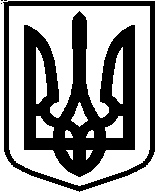 МІНІСТЕРСТВО ОСВІТИ І НАУКИ УКРАЇНИ ТАВРІЙСЬКИЙ НАЦІОНАЛЬНИЙ УНІВЕРСИТЕТІМЕНІ В. І. ВЕРНАДСЬКОГО НАКАЗ___ грудня 2020 р.	        	          м. Київ    		                     № ____- ОД Про внесення змін до персонального складу  Ради якості освітиТаврійського національного університету імені В.І. Вернадського на 2020-2021 навчальний рікВідповідно до вимог п.1.3 Положення про Раду якості освіти Таврійського національного університету імені В.І. Вернадського, НАКАЗУЮ: 1. Ввести до персонального складу ради якості освіти Таврійського національного університету імені В. І. Вернадського в якості експертів:Марченка Валерія Віталійовича, в.о. завідувача кафедри музичного мистецтва, навчально-наукового інституту «Академія мистецтв імені С.С. Прокоф’єва», кандидата наук мистецтвознавства;Бессараба Олександра Володимировича, в.о. завідувача кафедри східної філології, навчально-наукового інституту філології та журналістики, кандидата філологічних наук.2. Наказ довести до працівників та здобувачів освіти шляхом оприлюднення на офіційному сайті університету.3. Контроль за виконанням наказу залишаю за собою. В.о. ректора					          			 В. П. КазарінПОГОДЖЕНО:перший проректор					          		 Ю.В. Скакундиректор ННЦООВП				            	           І.П. Радомський